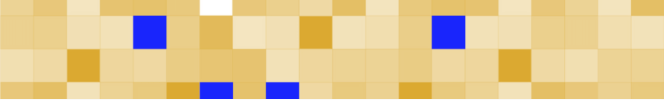 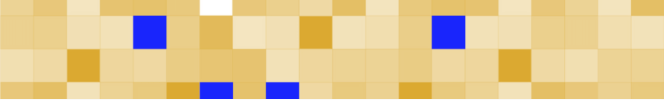 Guidaalla
parte d’esame C„Analisi caso clinico e colloquio specifico “Esame federale di professionemassaggiatore medicale /massaggiatrice medicalePremessaIn base al punto 2.1 del Regolamento d’esame per l’esame di professione per massaggiatori medicali con attestato professionale federale entrato in vigore il 19 giugno 2009 come pure delle direttive inerenti al regolamento d’esame emanate in marzo 2017, la presente guida alla parte d’esame C vuole essere un supporto per i candidati / le candidate che si preparano alla parte d’esame in questione. Essi ricevono la presente guida insieme alla conferma di ammissione all’esame di professione. Il dossier scritto richiesto deve essere redatto dal candidato / dalla candidata personalmente e non è parte della formazione preparatoria.Fanno stato le disposizioni formali descritte nelle direttive inerenti al regolamento d’esame: http://www.oda-mm.ch/berufspruefung.html.Estratto delle direttive inerenti il regolamento d’esame emanate nel marzo 2017 con alcuni esempi complementari.Analisi del caso clinico: importanzaL’analisi del caso clinico offre l’opportunità di dimostrare il proprio stato di autonomia raggiunto in ambito professionale. Lo stesso sarà giudicato e valutato dai periti d’esame. La redazione dell’analisi del caso clinico consente ai candidati di confrontarsi con altre figure professionali del settore sanitario. Il candidato dovrà inoltre approfondire le basi teoriche e documentare il processo di riflessione clinico in modo comprensibile. Si tratta di redigere un testo sotto forma di unità chiusa in sé stessa, prestando attenzione ad applicare un linguaggio corretto (scientifico, medico, tecnico, psicologico, ecc.).Il testo deve essere strutturato in modo chiaro e contenere numerosi dettagli allo scopo di presentare al lettore (colleghi, medico, enti assicuratori, ecc.) la problematica, gli argomenti trattati, il trattamento adottato, compresi i risultati ottenuti e le probabili prognosi. La presentazione e la discussione dell’analisi del caso clinico rappresentano una buona opportunità per riflettere, promuovere e valorizzare il proprio lavoro. Analisi del caso clinico: contenutoIl candidato documenta e analizza un caso clinico preso dalla sua attività pratica in qualità di massaggiatore medicale (vedi anche “strutturazione dei contenuti).Colloquio specifico:Inizio dell’esame oraleAll’inizio dell’esame orale il candidato ha 5 minuti di tempo per presentare la sua analisi del caso clinico.Colloquio specifico: con perite/peritiLa prima parte è dedicata a domande relative alla valutazione del paziente e all’interpretazione del caso clinico (p.es. domande relative all’anamnesi, ai dati anamnestici prescelti, agli indicatori di efficacia, alle ipotesi, ecc.). Nella seconda parte un particolare accento viene posto sulle domande relative al concetto terapeutico per il caso clinico in questione (p.es. domande relative agli obiettivi terapeutici e agli indicatori di efficacia, alle opzioni terapeutiche e alla loro scelta, alle tecniche applicate, ai principi di azione, ecc.).La terza parte comprende delle domande relative all’autoriflessione (cosa ho imparato), alla valutazione e alle conseguenze tratte da questa esperienza sia per la futura attività professionale a livello personale sia per il futuro del profilo professionale in generale (p.es. domande relative alla gestione delle condizioni quadro, alla collaborazione interdisciplinare, al proprio profilo delle competenze, al proprio concetto della formazione continua, ecc.).L’esame orale ha una durata complessiva di 40 minuti. Disposizioni formali in merito all’analisi del caso clinico: Il dossier dell’analisi del caso clinico deve essere trasmesso in forma elettronica, quale file pdf, e via e-mail al segretariato d’esame: examen@oda-mm.ch. Presentazione generale del documentoÈ obbligatorio utilizzare il modello del documento preparato dall’OdA MM per l’analisi del caso clinico.Il dossier contiene i titoli ed i contenuti descritti al punto „strutturazione dell’analisi del caso clinico” (vedi qui sotto).Il numero di pagine predefinito (20-25 pagine) non comprende il frontespizio, l’indice, le indicazioni delle fonti e l’appendice. L’appendice si forma di 5 pagine al massimo.Tipo di carattere: Arial 10, interlinea 1Formato:	- Compili il titolo/frontespizio in modo completo.	- Inserisca il suo testo unicamente negli appositi spazi.		- Non sovrascriva nessun titolo.		- Non inserisca nessun’interruzione di pagina; le interruzioni di pagina saranno inserite automaticamente dal sistema.		- Non modifichi le definizioni dei margini.		- Nel caso in cui abbia dei problemi quando copia/incolla del testo, provi a incollare il testo senza formattazione.Disegni e annotazioni fatti durante l’ispezione e la palpazione devono essere riportati in forma elettronica; se sono fatti a mano, il documento può essere scansionato e quindi integrato nel dossier. Allestisca una legenda che spiega i colori ed i simboli che ha usato. Per motivi legati alla privacy, il documento non deve contenere dati personali.Il frontespizio deve essere utilizzato come da modello e riportare il titolo dell’analisi del caso, il quadro clinico, cognome, nome e indirizzo del candidato/della candidata e l’anno in cui si svolge l’esame di professione.La documentazione terapeutica (protocollo dei trattamenti) comprende almeno 9 trattamenti (massimo 12) e non è più vecchia di un anno (riferimento è la data di consegna dell’analisi del caso clinico per l’esame di professione attuale).La documentazione terapeutica (protocollo dei trattamenti) permette di comprendere le varie fasi del trattamento e di supervisionare le stesse.La documentazione terapeutica (protocollo dei trattamenti) può essere messa in formato orizzontale.Citazioni, passaggi di testi copiati, grafici e fotografie, come tutte le altre referenze, devono essere menzionati nel testo del documento scritto, ed elencati nei riferimenti delle fonti e nella bibliografia, corrispondente al numero della pagina del documento scritto.Strutturazione dei contenuti dell’analisi del caso clinicoPremessaPremessa (motivi la scelta del suo caso clinico)Approfondimento teorico del caso clinico (patofisiologia, eziologia, epidemiologia, ecc.)Valutazione del paziente e interpretazione2.1 Anamnesi e descrizione dei sintomi clinici (documento standard OdA MM)2.2 Interpretazione dei sintomi, formulazione delle ipotesi prima dell’esame clinico2.3 Esame clinico, ispezione, palpazione e test clinici (documento standard OdA MM)2.4 Ipotesi di lavoro dopo l’esame clinicoConcetto terapeutico3.1 Formulazione delle controindicazioni e delle misure di precauzione3.2 Formulazione degli obiettivi terapeutici a corto, medio e lungo termine (paziente e terapista)3.3. Formulazione e motivazione del concetto terapeuticoDocumentazione terapeutica (verbali)4.1 Elenchi i vari dati concernenti i trattamenti in un breve verbale (data, orario/durata, metodo/metodi, luogo, indicatori di efficacia) (vedi documento standard OdA MM)4.2 Descrizione dettagliata del primo, quinto e ultimo trattamento (data, orario/durata, metodo/metodi, luogo, intensità, durata, indicatori di efficacia) (vedi documento standard OdA MM)5.	Valutazione5.1 Valutazione degli obiettivi raggiunti e non raggiunti sia del paziente sia in relazione alla sintomatica clinica 5.2 Valutazione della gestione del processo con l’aiuto della documentazione anamnestica e terapeutica5.3 Valutazione della dimensione relazionale tra paziente e terapista5.4 Valutazione della collaborazione interdisciplinare e altre opzioni terapeutiche6.	Conseguenze / conclusione6.1 Conseguenze per lo sviluppo personale nel senso dell’apprendimento permanente / conclusione7.	Bibliografia / indicazione delle fonti / referenze8.	AppendiceOsservazioni: Prenda visione del profilo professionale e dei processi di lavoro del massaggiatore medicale leggendo attentamente le direttive inerenti all’esame di professione (vedi www.oda-mm.ch).Legga e assimili le descrizioni dei processi di lavoro, delle competenze (situazioni) e del relativo modello decisionale (IPRV). Criteri di valutazione per la parte d’esame C: 
Colloquio specifico1: Analisi caso clinico2: Colloquio specifico con perite/peritiCriteri di valutazioneNota1.1Impressione generale: strutture, rilevanzaIl documento corrisponde ai requisiti formali1-61.21. IntroduzioneLa premessa e l’approfondimento teorico del caso clinico corrispondono ai requisiti1-61.32. Valutazione del paziente e interpretazioneAnamnesi e descrizione dei sintomi clinici e patologici, interpretazione, ipotesi prima e dopo l’esame clinico, esame clinico1-61.33. Concetto terapeuticoFormulazione delle controindicazioni e delle misure di precauzione, formulazione degli obiettivi terapeutici a corto, medio e lungo termine, formulazione e motivazione del concetto terapeutico1-61.54. Documentazione terapeutica (protocolli dei trattamenti)Per ogni trattamento viene allestito un breve verbale; il primo, il quinto e l’ultimo trattamento sono descritti in modo dettagliato1-61.65. ValutazioneValutazione degli obiettivi raggiunti e non raggiunti in relazione alla sintomatica clinica (indicatori di efficacia), valutazione della gestione del processo, valutazione della dimensione relazionale, valutazione della collaborazione interdisciplinare e altre opzioni terapeutiche1-61.76. Conseguenze e conclusioneConseguenze per lo sviluppo personale nel senso dell’apprendimento permanente / conclusione1-6Criteri di valutazioneNota2.1Domande relative alla valutazione del paziente e all‘interpretazione1-62.2Domande relative al concetto terapeutico1-62.3Domande relative alla valutazione / alla riflessione e alle conseguenze1-62.4Il candidato / la candidata comunica in modo interdisciplinare e a un livello corretto1-6